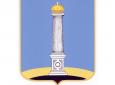 УЛЬЯНОВСКАЯ ГОРОДСКАЯ ИЗБИРАТЕЛЬНАЯ КОМИССИЯПОСТАНОВЛЕНИЕ   19 августа 2015 года 						           № 87/639-3г. УльяновскОб аннулировании регистрации кандидата в депутаты Ульяновской Городской Думы пятого созыва по Железнодорожному одномандатному избирательному округу № 4 Хайруллова Жемеля НебиулловичаВ соответствии с пунктом 2 статьи 76, пунктом 30 статьи 38 Федерального закона от 12 июня 2002 года № 67-ФЗ «Об основных гарантиях избирательных прав и права на участие в референдуме граждан Российской Федерации», частью 1 статьи 48 Закона Ульяновской области от 1 августа 2007 года № 109-ЗО «О выборах депутатов представительных органов муниципальных образований Ульяновской области», на основании выписки из протокола № 9 заседания Ульяновского регионального Совета РО РОДП «ЯЮЛОКО» от 17 августа 2015 года (вх. от 18.08.2015 № 1238), Ульяновская городская избирательная комиссия постановляет:1. Аннулировать регистрацию кандидата в депутаты Ульяновской Городской Думы пятого созыва по Железнодорожному одномандатному избирательному округу № 4 Хайруллова Жемеля Небиулловича, 1965 года рождения, проживающего в г. Ульяновске, выдвинутого избирательным объединением Партия «ЯБЛОКО» в Ульяновской области.2. Направить настоящее постановление в территориальную избирательную комиссию Железнодорожного района муниципального образования «город Ульяновск»3. Контроль за исполнением настоящего постановления возложить на секретаря Ульяновской городской избирательной комиссии О.Ю. Черабаеву.4. Опубликовать настоящее постановление в газете «Ульяновск сегодня».Председатель Ульяновской городской избирательной комиссии 				В.И. Андреев Секретарь Ульяновской городской избирательной комиссии 				О.Ю. Черабаева